TAREA MIÉRCOLES 27 DE MAYO.Observa la imagen.Escribe las oraciones en el cuaderno y completa cada oración con la respuesta adecuada.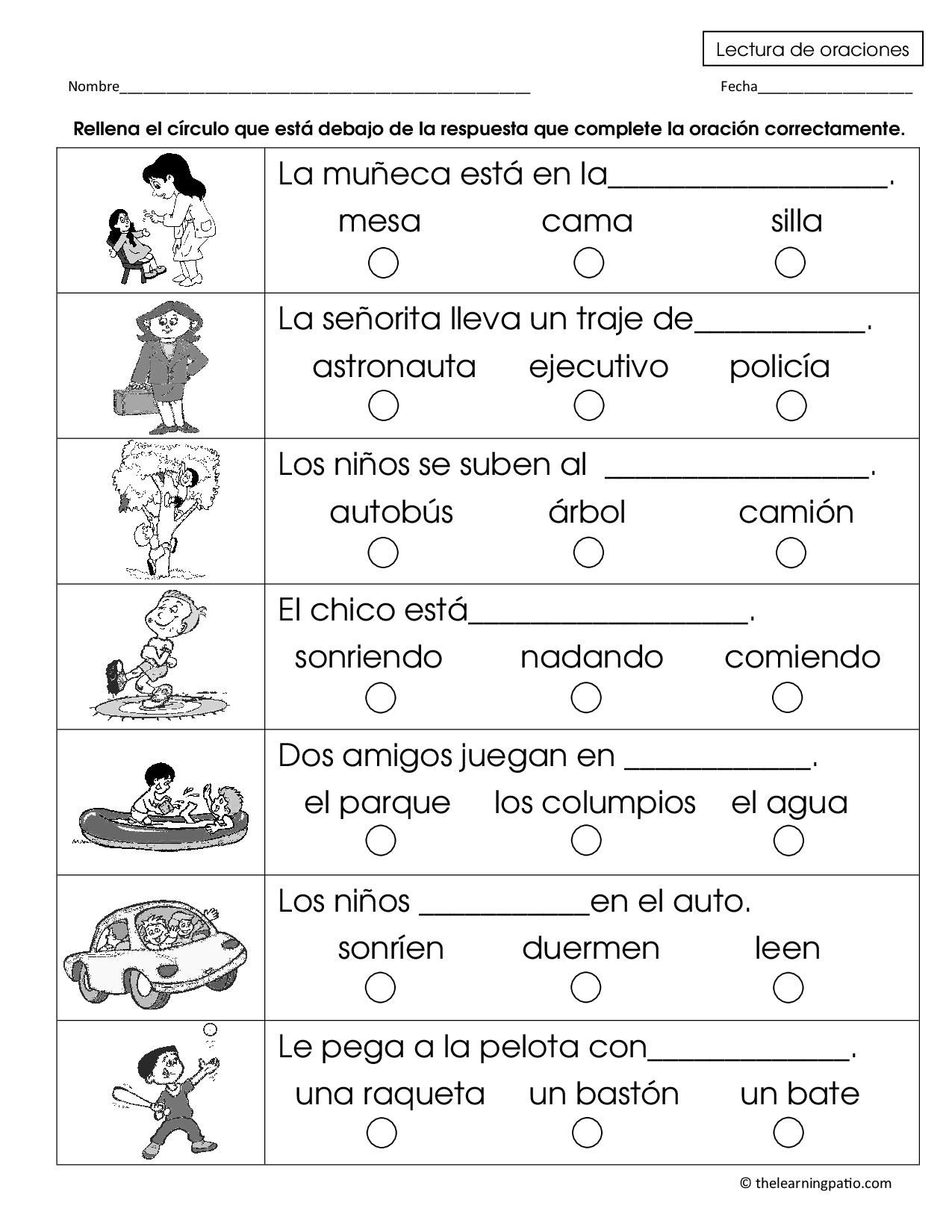 3.Invéntate un cuento de más de seis líneas, con las palabras: sueño, quiero, campo, casa, vivir, hermana y vacaciones.